Approved by District Secy W. McMillan and Dist. Chair G.Skinner 5th Mar 2024Key Identified RisksDate of original assessment: 21.2.20 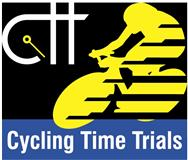 Risk AssessmentCourse/Road(s) Assessed:        Course: WE50/01Date of Assessment/Review: 19.02.24Name of Assessor: Mhairi Laffoley & Brian LaffoleyCourse Description:  Start opposite 300 yards to go marker for speed restriction on unclassified Dunshalt to Freuchie road. Proceed East to Shiels Triangle (2 miles) turn left onto another unclassified road. Proceed to junction with B937. Turn left onto B937 and proceed north to junction with A91 (4.9 miles). Turn left onto A91 and proceed west through Auchtermuchty, Gateside, Burnside onto Milnathort roundabout (16.5 miles). Straight over at roundabout and continue on A91 through Carnbo and on to Yetts o Muckhart. (24.3 miles) Turn at Yetts of Muckhart using one way system and retrace back along the A91 to Melville Lodges Roundabout (45 miles). Circumvent roundabout and retrace A91 to junction with B937. Turn left onto B937 and proceed south to Heatherhall  junction with unclassified road (48.8 miles). Turn right into unclassified road to Shiels Triangle. At Shiels Triangle turn left (unclassified road Dunshalt to Freuchie) and finish at A Mackie Memorial Seat.Traffic Flows: Early morning lightCourse/Event History:  Course used since 2021 for CTT (had been used since 1970s under Scottish Cycling)  Minor modification in Feb 2024 to take into account 20mph restriction guidelines.Course ID – WE:50/01DistanceLocationIdentified Significant Risk/HazardsLevel of Risk
Low/Med/HighMeasures to reduce Risk
(if applicable)0 milesSTART: Start on unclassified road (Dunshalt – Freuchie) opposite 300 yards to speed restriction markerPassing Traffic (very quiet unclassified road)LowWarning signs on approaches to start.Officials in high viz clothing2 milesLeft turn – Shiels TriangleLowWarning signs on approachesMarshal in high viz clothing2.7 milesLeft turn – T JunctionTraffic approaching from right (Quiet road)LowWarning signs on approachesMarshal in high viz clothing5.1 milesTurn left T JunctionTraffic approaching from right MedWarning signs on approachesMarshal in high viz clothing7.9 milesCrossroads – straight on1 Pelican crossingPossible pedestrians crossing(very occasionally used)LowWarning signs on both approaches.8.1 & 8.2 miles1 x Pelican crossing & zebra crossingPossible pedestrians crossing(very occasionally used)Low9.7 milesEntrance to the left (A912) Falkland)LowWarning sign on approach to junction from A91210 milesEntrance to leftLowWarning sign on approach to junction from minor road11.65 milesOn entering Gateside there are speed cushions (3 sets) in road.  (These are the type in the middle of each carriageway with room for cyclists to go up either side)RidersMed/HighCaution sign plus highlight to riders in race manual and at sign on11.8 miles12.0 miles(Gateside) Junction to the right A912 (Perth)On exiting Gateside there are speed cushions (2 sets) in road. (These are the type in the middle of each carriageway with room for cyclists to go up either side)Hazard for ridersLowMed/HighWarning sign on approach to junction from A912 (Perth)Caution sign plus highlight to riders in race manual and at sign on 14.9 milesSwing left to Milnathort (M90 slip road)Riders need to stay left (right is entrance to motorway)LowDirection arrow placed at M90 slip.1 marshal high viz clothing16.5 miles16.57 to 16.66 miles(150 metre)Junction to left (A911)20 mph section through Milnathort to Mini Roundabout – zebra crossing 20 metres before roundabout.(Riders have to slow for crossing & roundabout –straight ahead)LowMedWarning sign on approach to junction from A911Marshal in High Viz at start of 20mph section.  Highlight this to riders in race manual and at sign on16.66 milesRoundabout – straight overMerging trafficMedWarning signs on all approachesFinish of 20 mph zoneMinimum 2 marshals wearing high viz clothing16.9 milesEntrance on leftLowWarning sign on approach from minor road17.2 milesJunction to rightLowWarning sign on approach 17.6 milesJunction to rightLowWarning sign on approach17.7 milesJunction to leftLowWarning sign on approach to junction18.9 milesEntrance from right and leftLowWarning signs on approaches to junctions19.3 milesJunction on left (B918)LowWarning signs on approach to junction from B91821.2 milesEntrance to leftLowWarning sign on approach to junction23.1 milesEntrance to left (Drum)LowWarning sign on approach to junction from Drum23.9 milesSlight S Bend over bridgeLowWarning signs on approaches24.3 milesYetts o MuckhartTurn round one way system and retrace along A91Merging TrafficMedWarning signs on approaches to junctions (Yetts & Dunning)3 marshals in high viz clothing32.1 milesRoundabout (Milnathort) – straight overMerging trafficMedWarning signs on all approaches.Minimum 2 marshals in high viz clothing.Point previously mentionedStart 20 mph limit (for 150 metres)34.1 milesSwing left and retrace along A91LowWarning signs for vehicles exiting M9045.2 milesRoundabout – circumvent and retrace along A91Merging trafficMedWarning signs on all approaches.4 marshals in high viz clothing46.6 milesTurn Left (B937)LowWarning sign on approachesMarshal in high viz clothing48.8milesStaggared crossroads – Riders turn right into unclassified roadPossible oncoming traffic(Quiet road)MedWarning signs on all approaches.Marshal in high viz clothing49.1 milesRoad narrows over bridgeLowWarning signs for vehicles approaching riders49.4 milesLeft turn (veer)LowWarning sign on approachesDirection arrow50 milesFinishPassing trafficLowWarning signs on approachOfficials in high viz clothingThe small junctions or entrances to farms/ facilities that are not identified in this risk assessment have been considered, however are not considered significant to pose a risk and therefore have not been noted.    Notes for riders: The road surface is prone to poor maintenance and can have poor road surfaces and potholes.  Riders will be warned of this and told to take care via a notice at sign on and in the race manual.  Caution signs will be put out on entering Gateside due to the speed cushions on this section of road. This will also be highlighted to riders at both sign on and through the race manual (this section is within a 30 mph speed area)20mph zones The event goes through one short section of 20mph speed restricted road. This is for approx. 150 m in Milnathort High Street – riders will be slowing to go straight over at roundabout.  On returning to roundabout riders have to slow greatly due to layout of roundabout so will have slowed before re-entering the 20 mph zone. Riders are reminded that the rules of CTT have always required riders to ride safely and OBEY ALL TRAFFIC SIGNS together with the Highway Code and failure to do so is a disciplinary offence and may lead to disqualification.